Summary of Legislation: Proposed Int. No. 136-B would require an agency designated by the mayor to conduct a survey of relevant community-based organizations (“CBOs”) to assess their capacity to provide translation, interpretation and other related language services. Within one year of the bill’s effective date, the agency would need to produce a report detailing the survey’s findings and recommend steps to remove barriers facing CBOs in providing such services to the city.  The report would be submitted to the Speaker and posted publicly on the agency’s website. Additionally, the agency would need to provide contracting agencies with the names of CBOs participating in the survey, the types of translation, interpretation and other language services they offer, conduct outreach to CBOs regarding the city’s prequalification process, including information regarding relevant procurements, and work with contracting agencies to improve the business environment of CBOs seeking to provide such services to the city.Effective Date: This local law would take effect 120 days after it becomes law.Fiscal Year In Which Full Fiscal Impact Anticipated: Fiscal 2024Fiscal Impact Statement:Impact on Revenues: It is estimated that this bill would have no impact on revenues.  Impact on Expenditures: It is anticipated that there would be no impact on expenditures resulting from the enactment of this legislation as the agency responsible for carrying out its requirements would be able to use existing resources to fulfill the requirements of this legislation. Source of Funds To Cover Estimated Costs: N/ASource of Information: 	New York City Council Finance Division Estimate Prepared by: 	Florentine Kabore, Principal Financial Analyst	Estimate Reviewed by: 	Crilhien Francisco, Assistant Director                                                Kathleen Ahn, Finance Division Counsel                                                Jonathan Rosenberg, Managing Deputy DirectorLegislative History:  This legislation was introduced by the Council on March 24, 2022 as Int. No. 136 and was referred to the Committee on Contracts (Committee). At a hearing held by the Committee, jointly with the Committee on Economic Development and the Committee on Oversight and Investigation on June 27, 2022, the bill was heard and laid over. The bill was subsequently amended, and the amended version, Proposed Int. No. 136-B, will be heard by the Committee on December 21, 2022. Upon a successful vote by the Committee, the bill will be submitted to the full Council for a vote on December 21, 2022.Date Prepared: December 19, 2022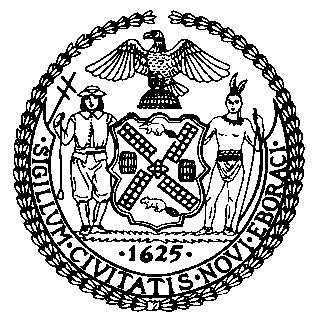 The Council of the City of New YorkFinance DivisionTanisha S. Edwards. esq., Chief financial officer & deputy chief of staff to the SpeakerFiscal Impact StatementProposed Intro. No:  136-BCommittee:  ContractsTitle: A Local Law to amend the administrative code of the city of New York, in relation to the capabilities of community-based organizations to provide language services to support city servicesSponsor(s): Council Members Won, Hudson, Brewer, Ung, Lee, Joseph, Ossé, Velázquez, Gennaro, Nurse, Schulman, Menin, Krishnan, Avilés, Narcisse, Dinowitz, Louis, Farías, De La Rosa, Restler, Brannan, Ayala, Bottcher, Riley, Rivera, Hanif, Williams, Marte, Gutiérrez, Salamanca, Stevens, Cabán, Abreu, Powers, Sanchez, Vernikov and AriolaEffective FY23FY SucceedingEffective FY24Full FiscalImpact FY24Revenues$0$0$0Expenditures$0$0$0Net$0$0$0